Национални курс I категорије
“ПОЧЕТНО ЗБРИЊАВАЊЕ ПОВРЕЂЕНЕ ОСОБЕ”са почетком у 11 часова у просторијама Деканата Медицинског факултета Приштина - К. МитровицаАкредитован за лекаре: број акредитације 153-02-449/2019-01
Полазници курса добијају 6 бодова (максимални број полазника 50)
 Курс организију инструктори Друштва лекара ургентне медицине Србије:  Асс. др Татјана Рајковић, др Саша Игњатијевић и др Миљан Јовић. ПРИЈАВЕ ЗА КУРС РАДИОНИЦА ЋЕ БИТИ ОДРЖАНА  29. XI. 2019. у 11 часова u просторијама зграде Деканата Медицинског факултета Приштина у Косовској Митровици.ЗА ПОХАЂАЊЕ РАДИОНИЦЕ СЕ МОГУ ПРИЈАВИТИ ЛЕКАРИ СВИХ ГРАНА МЕДИЦИНЕПријава за курс је бесплатна за учеснике Првог Конгреса лекара Косова и Метохије. Због ограниченог броја полазника (50 учесника) неопходно је да се за учешће на курс пријавите најкасније до 20 новембра 2019. године преко мејла: kongres@med.pr.ac.rs   или на број. тел:  Курс промовише критичко размишљење као основу за одржавање квалитета збрињавања  на терену. Програм је  осмишљен са циљем да добро утренирани и едуковани спасиоци имају потпуну способност, да донесу праву одлуку о начину збрињавања, зависно од тренутног стања повређеног.Широм света више од пет милиона људи сваке године смртно страда због неке повреде. По подацима Светске здравствене организације трауматизам је водећи узрок смрти код особа од 1 до 44 године живота.Кроз  интерактивне сценарије, дискусије и ревизије курс  потенцира критичко размишљање засновано на научно доказаним принципима у мултисистемском збрињавању повређених.Полазници на курсу имају прилику да: Науче  физиологију и кинематику повреда;Разумеју потребу за брзим третманом трауматизоване особе.Схвате потребу за брзим транспортом на одговарајућу клинику после спровођења свих мера које спашавају живот.Науче систематизовани начин клиничког прегледа и трагање за повредама које угрожавају животПобољшају своје резултате у процени и третману трауматизованог  пацијента.Унапреде ниво своје стручности у области извођења ургентних процедура у прехоспиталном третману.Успоставе адекватан метод у начину на који се приступа повређеном који има вишеструке повреде, са захватањем више сиситема и критично су угрожени.Курс се заснива на надоградњи знања и вештина сваког полазника појединачно. Ово је могуће учењем принципа критичког размишљања, учењем вештина које решавају постојећи проблем. Уједно се потенцира тимски рад као и уигравање чланова тима који немају исти ниво знања и вештина. Курс обезбеђује сигуран простор у коме сваки полазник може да увежба одређене вештине за збрињавање  повређених.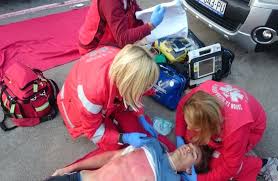 